附件2融合报道、应用创新参评作品推荐表作品标题【新春走基层·我在边境过新年】玉麦巡边迎新年【新春走基层·我在边境过新年】玉麦巡边迎新年【新春走基层·我在边境过新年】玉麦巡边迎新年【新春走基层·我在边境过新年】玉麦巡边迎新年【新春走基层·我在边境过新年】玉麦巡边迎新年参评项目参评项目融合报道融合报道融合报道融合报道融合报道作品标题【新春走基层·我在边境过新年】玉麦巡边迎新年【新春走基层·我在边境过新年】玉麦巡边迎新年【新春走基层·我在边境过新年】玉麦巡边迎新年【新春走基层·我在边境过新年】玉麦巡边迎新年【新春走基层·我在边境过新年】玉麦巡边迎新年字数/时长字数/时长3:073:073:073:073:07主创人员陈浩力、赵振宇、旦曲、吕静、苏洋陈浩力、赵振宇、旦曲、吕静、苏洋陈浩力、赵振宇、旦曲、吕静、苏洋陈浩力、赵振宇、旦曲、吕静、苏洋陈浩力、赵振宇、旦曲、吕静、苏洋编辑编辑昂翁洛布昂翁洛布昂翁洛布昂翁洛布昂翁洛布原创单位中国西藏网中国西藏网中国西藏网中国西藏网中国西藏网发布平台发布平台中国西藏网、中国西藏网抖音账号、中国西藏网微博账号、中国西藏网微信公众号中国西藏网、中国西藏网抖音账号、中国西藏网微博账号、中国西藏网微信公众号中国西藏网、中国西藏网抖音账号、中国西藏网微博账号、中国西藏网微信公众号中国西藏网、中国西藏网抖音账号、中国西藏网微博账号、中国西藏网微信公众号中国西藏网、中国西藏网抖音账号、中国西藏网微博账号、中国西藏网微信公众号发布日期2023年02月22日11时07分2023年02月22日11时07分2023年02月22日11时07分2023年02月22日11时07分2023年02月22日11时07分2023年02月22日11时07分2023年02月22日11时07分2023年02月22日11时07分2023年02月22日11时07分2023年02月22日11时07分2023年02月22日11时07分2023年02月22日11时07分作品链接和二维码http://media.tibet.cn//video/p/20230222/1677034485838.shtml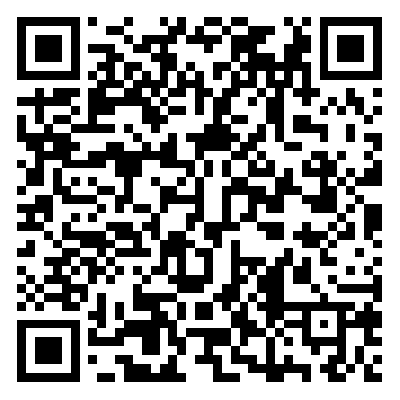 http://media.tibet.cn//video/p/20230222/1677034485838.shtmlhttp://media.tibet.cn//video/p/20230222/1677034485838.shtmlhttp://media.tibet.cn//video/p/20230222/1677034485838.shtmlhttp://media.tibet.cn//video/p/20230222/1677034485838.shtmlhttp://media.tibet.cn//video/p/20230222/1677034485838.shtmlhttp://media.tibet.cn//video/p/20230222/1677034485838.shtmlhttp://media.tibet.cn//video/p/20230222/1677034485838.shtmlhttp://media.tibet.cn//video/p/20230222/1677034485838.shtmlhttp://media.tibet.cn//video/p/20230222/1677034485838.shtmlhttp://media.tibet.cn//video/p/20230222/1677034485838.shtmlhttp://media.tibet.cn//video/p/20230222/1677034485838.shtml作品简介（采编过程）玉麦乡位于西藏自治区山南市隆子县东北部。2017年10月28日，习近平总书记给玉麦乡牧民卓嘎、央宗姐妹回信，鼓励全乡干部做神圣国土的守护者、幸福家园的建设者。近年来，玉麦乡各族群众牢记总书记殷殷嘱托，自觉加入了巡边的队伍，发扬爱国守边的“玉麦精神”。2023年藏历“水兔”年期间，中国西藏网新春走基层采访报道团队走进山南市隆子县玉麦乡，与玉麦乡群众一起沉浸式体验藏历新年。在“古突”这一天，共同用巡边的方式迎接藏历新年，体验记录巡边路上的爱国守边故事。玉麦乡位于西藏自治区山南市隆子县东北部。2017年10月28日，习近平总书记给玉麦乡牧民卓嘎、央宗姐妹回信，鼓励全乡干部做神圣国土的守护者、幸福家园的建设者。近年来，玉麦乡各族群众牢记总书记殷殷嘱托，自觉加入了巡边的队伍，发扬爱国守边的“玉麦精神”。2023年藏历“水兔”年期间，中国西藏网新春走基层采访报道团队走进山南市隆子县玉麦乡，与玉麦乡群众一起沉浸式体验藏历新年。在“古突”这一天，共同用巡边的方式迎接藏历新年，体验记录巡边路上的爱国守边故事。玉麦乡位于西藏自治区山南市隆子县东北部。2017年10月28日，习近平总书记给玉麦乡牧民卓嘎、央宗姐妹回信，鼓励全乡干部做神圣国土的守护者、幸福家园的建设者。近年来，玉麦乡各族群众牢记总书记殷殷嘱托，自觉加入了巡边的队伍，发扬爱国守边的“玉麦精神”。2023年藏历“水兔”年期间，中国西藏网新春走基层采访报道团队走进山南市隆子县玉麦乡，与玉麦乡群众一起沉浸式体验藏历新年。在“古突”这一天，共同用巡边的方式迎接藏历新年，体验记录巡边路上的爱国守边故事。玉麦乡位于西藏自治区山南市隆子县东北部。2017年10月28日，习近平总书记给玉麦乡牧民卓嘎、央宗姐妹回信，鼓励全乡干部做神圣国土的守护者、幸福家园的建设者。近年来，玉麦乡各族群众牢记总书记殷殷嘱托，自觉加入了巡边的队伍，发扬爱国守边的“玉麦精神”。2023年藏历“水兔”年期间，中国西藏网新春走基层采访报道团队走进山南市隆子县玉麦乡，与玉麦乡群众一起沉浸式体验藏历新年。在“古突”这一天，共同用巡边的方式迎接藏历新年，体验记录巡边路上的爱国守边故事。玉麦乡位于西藏自治区山南市隆子县东北部。2017年10月28日，习近平总书记给玉麦乡牧民卓嘎、央宗姐妹回信，鼓励全乡干部做神圣国土的守护者、幸福家园的建设者。近年来，玉麦乡各族群众牢记总书记殷殷嘱托，自觉加入了巡边的队伍，发扬爱国守边的“玉麦精神”。2023年藏历“水兔”年期间，中国西藏网新春走基层采访报道团队走进山南市隆子县玉麦乡，与玉麦乡群众一起沉浸式体验藏历新年。在“古突”这一天，共同用巡边的方式迎接藏历新年，体验记录巡边路上的爱国守边故事。玉麦乡位于西藏自治区山南市隆子县东北部。2017年10月28日，习近平总书记给玉麦乡牧民卓嘎、央宗姐妹回信，鼓励全乡干部做神圣国土的守护者、幸福家园的建设者。近年来，玉麦乡各族群众牢记总书记殷殷嘱托，自觉加入了巡边的队伍，发扬爱国守边的“玉麦精神”。2023年藏历“水兔”年期间，中国西藏网新春走基层采访报道团队走进山南市隆子县玉麦乡，与玉麦乡群众一起沉浸式体验藏历新年。在“古突”这一天，共同用巡边的方式迎接藏历新年，体验记录巡边路上的爱国守边故事。玉麦乡位于西藏自治区山南市隆子县东北部。2017年10月28日，习近平总书记给玉麦乡牧民卓嘎、央宗姐妹回信，鼓励全乡干部做神圣国土的守护者、幸福家园的建设者。近年来，玉麦乡各族群众牢记总书记殷殷嘱托，自觉加入了巡边的队伍，发扬爱国守边的“玉麦精神”。2023年藏历“水兔”年期间，中国西藏网新春走基层采访报道团队走进山南市隆子县玉麦乡，与玉麦乡群众一起沉浸式体验藏历新年。在“古突”这一天，共同用巡边的方式迎接藏历新年，体验记录巡边路上的爱国守边故事。玉麦乡位于西藏自治区山南市隆子县东北部。2017年10月28日，习近平总书记给玉麦乡牧民卓嘎、央宗姐妹回信，鼓励全乡干部做神圣国土的守护者、幸福家园的建设者。近年来，玉麦乡各族群众牢记总书记殷殷嘱托，自觉加入了巡边的队伍，发扬爱国守边的“玉麦精神”。2023年藏历“水兔”年期间，中国西藏网新春走基层采访报道团队走进山南市隆子县玉麦乡，与玉麦乡群众一起沉浸式体验藏历新年。在“古突”这一天，共同用巡边的方式迎接藏历新年，体验记录巡边路上的爱国守边故事。玉麦乡位于西藏自治区山南市隆子县东北部。2017年10月28日，习近平总书记给玉麦乡牧民卓嘎、央宗姐妹回信，鼓励全乡干部做神圣国土的守护者、幸福家园的建设者。近年来，玉麦乡各族群众牢记总书记殷殷嘱托，自觉加入了巡边的队伍，发扬爱国守边的“玉麦精神”。2023年藏历“水兔”年期间，中国西藏网新春走基层采访报道团队走进山南市隆子县玉麦乡，与玉麦乡群众一起沉浸式体验藏历新年。在“古突”这一天，共同用巡边的方式迎接藏历新年，体验记录巡边路上的爱国守边故事。玉麦乡位于西藏自治区山南市隆子县东北部。2017年10月28日，习近平总书记给玉麦乡牧民卓嘎、央宗姐妹回信，鼓励全乡干部做神圣国土的守护者、幸福家园的建设者。近年来，玉麦乡各族群众牢记总书记殷殷嘱托，自觉加入了巡边的队伍，发扬爱国守边的“玉麦精神”。2023年藏历“水兔”年期间，中国西藏网新春走基层采访报道团队走进山南市隆子县玉麦乡，与玉麦乡群众一起沉浸式体验藏历新年。在“古突”这一天，共同用巡边的方式迎接藏历新年，体验记录巡边路上的爱国守边故事。玉麦乡位于西藏自治区山南市隆子县东北部。2017年10月28日，习近平总书记给玉麦乡牧民卓嘎、央宗姐妹回信，鼓励全乡干部做神圣国土的守护者、幸福家园的建设者。近年来，玉麦乡各族群众牢记总书记殷殷嘱托，自觉加入了巡边的队伍，发扬爱国守边的“玉麦精神”。2023年藏历“水兔”年期间，中国西藏网新春走基层采访报道团队走进山南市隆子县玉麦乡，与玉麦乡群众一起沉浸式体验藏历新年。在“古突”这一天，共同用巡边的方式迎接藏历新年，体验记录巡边路上的爱国守边故事。玉麦乡位于西藏自治区山南市隆子县东北部。2017年10月28日，习近平总书记给玉麦乡牧民卓嘎、央宗姐妹回信，鼓励全乡干部做神圣国土的守护者、幸福家园的建设者。近年来，玉麦乡各族群众牢记总书记殷殷嘱托，自觉加入了巡边的队伍，发扬爱国守边的“玉麦精神”。2023年藏历“水兔”年期间，中国西藏网新春走基层采访报道团队走进山南市隆子县玉麦乡，与玉麦乡群众一起沉浸式体验藏历新年。在“古突”这一天，共同用巡边的方式迎接藏历新年，体验记录巡边路上的爱国守边故事。社会效果该片展现了玉麦乡民众爱国守边的感人故事，在各平台播放量20余万次，该片入围“五个一百”网络正能量精品评选活动，在微博、抖音等相关话题下获网友们纷纷点赞、留言，一系列互动评论让网友爱国情怀油然而生。该片展现了玉麦乡民众爱国守边的感人故事，在各平台播放量20余万次，该片入围“五个一百”网络正能量精品评选活动，在微博、抖音等相关话题下获网友们纷纷点赞、留言，一系列互动评论让网友爱国情怀油然而生。该片展现了玉麦乡民众爱国守边的感人故事，在各平台播放量20余万次，该片入围“五个一百”网络正能量精品评选活动，在微博、抖音等相关话题下获网友们纷纷点赞、留言，一系列互动评论让网友爱国情怀油然而生。该片展现了玉麦乡民众爱国守边的感人故事，在各平台播放量20余万次，该片入围“五个一百”网络正能量精品评选活动，在微博、抖音等相关话题下获网友们纷纷点赞、留言，一系列互动评论让网友爱国情怀油然而生。该片展现了玉麦乡民众爱国守边的感人故事，在各平台播放量20余万次，该片入围“五个一百”网络正能量精品评选活动，在微博、抖音等相关话题下获网友们纷纷点赞、留言，一系列互动评论让网友爱国情怀油然而生。该片展现了玉麦乡民众爱国守边的感人故事，在各平台播放量20余万次，该片入围“五个一百”网络正能量精品评选活动，在微博、抖音等相关话题下获网友们纷纷点赞、留言，一系列互动评论让网友爱国情怀油然而生。该片展现了玉麦乡民众爱国守边的感人故事，在各平台播放量20余万次，该片入围“五个一百”网络正能量精品评选活动，在微博、抖音等相关话题下获网友们纷纷点赞、留言，一系列互动评论让网友爱国情怀油然而生。该片展现了玉麦乡民众爱国守边的感人故事，在各平台播放量20余万次，该片入围“五个一百”网络正能量精品评选活动，在微博、抖音等相关话题下获网友们纷纷点赞、留言，一系列互动评论让网友爱国情怀油然而生。该片展现了玉麦乡民众爱国守边的感人故事，在各平台播放量20余万次，该片入围“五个一百”网络正能量精品评选活动，在微博、抖音等相关话题下获网友们纷纷点赞、留言，一系列互动评论让网友爱国情怀油然而生。该片展现了玉麦乡民众爱国守边的感人故事，在各平台播放量20余万次，该片入围“五个一百”网络正能量精品评选活动，在微博、抖音等相关话题下获网友们纷纷点赞、留言，一系列互动评论让网友爱国情怀油然而生。该片展现了玉麦乡民众爱国守边的感人故事，在各平台播放量20余万次，该片入围“五个一百”网络正能量精品评选活动，在微博、抖音等相关话题下获网友们纷纷点赞、留言，一系列互动评论让网友爱国情怀油然而生。该片展现了玉麦乡民众爱国守边的感人故事，在各平台播放量20余万次，该片入围“五个一百”网络正能量精品评选活动，在微博、抖音等相关话题下获网友们纷纷点赞、留言，一系列互动评论让网友爱国情怀油然而生。初评评语（推荐理由）该片以沉浸式报道为主线，通过记者与玉麦群众共同在藏历新年巡边守边，展现和发扬爱国守边的“玉麦精神”。同意推荐。                                签名：                                                 （加盖单位公章）                                                  2024年  月  日该片以沉浸式报道为主线，通过记者与玉麦群众共同在藏历新年巡边守边，展现和发扬爱国守边的“玉麦精神”。同意推荐。                                签名：                                                 （加盖单位公章）                                                  2024年  月  日该片以沉浸式报道为主线，通过记者与玉麦群众共同在藏历新年巡边守边，展现和发扬爱国守边的“玉麦精神”。同意推荐。                                签名：                                                 （加盖单位公章）                                                  2024年  月  日该片以沉浸式报道为主线，通过记者与玉麦群众共同在藏历新年巡边守边，展现和发扬爱国守边的“玉麦精神”。同意推荐。                                签名：                                                 （加盖单位公章）                                                  2024年  月  日该片以沉浸式报道为主线，通过记者与玉麦群众共同在藏历新年巡边守边，展现和发扬爱国守边的“玉麦精神”。同意推荐。                                签名：                                                 （加盖单位公章）                                                  2024年  月  日该片以沉浸式报道为主线，通过记者与玉麦群众共同在藏历新年巡边守边，展现和发扬爱国守边的“玉麦精神”。同意推荐。                                签名：                                                 （加盖单位公章）                                                  2024年  月  日该片以沉浸式报道为主线，通过记者与玉麦群众共同在藏历新年巡边守边，展现和发扬爱国守边的“玉麦精神”。同意推荐。                                签名：                                                 （加盖单位公章）                                                  2024年  月  日该片以沉浸式报道为主线，通过记者与玉麦群众共同在藏历新年巡边守边，展现和发扬爱国守边的“玉麦精神”。同意推荐。                                签名：                                                 （加盖单位公章）                                                  2024年  月  日该片以沉浸式报道为主线，通过记者与玉麦群众共同在藏历新年巡边守边，展现和发扬爱国守边的“玉麦精神”。同意推荐。                                签名：                                                 （加盖单位公章）                                                  2024年  月  日该片以沉浸式报道为主线，通过记者与玉麦群众共同在藏历新年巡边守边，展现和发扬爱国守边的“玉麦精神”。同意推荐。                                签名：                                                 （加盖单位公章）                                                  2024年  月  日该片以沉浸式报道为主线，通过记者与玉麦群众共同在藏历新年巡边守边，展现和发扬爱国守边的“玉麦精神”。同意推荐。                                签名：                                                 （加盖单位公章）                                                  2024年  月  日该片以沉浸式报道为主线，通过记者与玉麦群众共同在藏历新年巡边守边，展现和发扬爱国守边的“玉麦精神”。同意推荐。                                签名：                                                 （加盖单位公章）                                                  2024年  月  日联系人吕静吕静吕静邮箱xizangzongbianshi@163.comxizangzongbianshi@163.comxizangzongbianshi@163.comxizangzongbianshi@163.comxizangzongbianshi@163.com手机1355262825913552628259地址北京市西城区广安门外大街305号院北京市西城区广安门外大街305号院北京市西城区广安门外大街305号院北京市西城区广安门外大街305号院北京市西城区广安门外大街305号院北京市西城区广安门外大街305号院北京市西城区广安门外大街305号院北京市西城区广安门外大街305号院北京市西城区广安门外大街305号院邮编100032100032以下仅自荐、他荐参评作品填写以下仅自荐、他荐参评作品填写以下仅自荐、他荐参评作品填写以下仅自荐、他荐参评作品填写以下仅自荐、他荐参评作品填写以下仅自荐、他荐参评作品填写以下仅自荐、他荐参评作品填写以下仅自荐、他荐参评作品填写以下仅自荐、他荐参评作品填写以下仅自荐、他荐参评作品填写以下仅自荐、他荐参评作品填写以下仅自荐、他荐参评作品填写以下仅自荐、他荐参评作品填写自荐作品所获奖项名称自荐作品所获奖项名称省部级或中央主要新闻单位年度二等奖及以上新闻作品奖项省部级或中央主要新闻单位年度二等奖及以上新闻作品奖项省部级或中央主要新闻单位年度二等奖及以上新闻作品奖项省部级或中央主要新闻单位年度二等奖及以上新闻作品奖项省部级或中央主要新闻单位年度二等奖及以上新闻作品奖项省部级或中央主要新闻单位年度二等奖及以上新闻作品奖项省部级或中央主要新闻单位年度二等奖及以上新闻作品奖项省部级或中央主要新闻单位年度二等奖及以上新闻作品奖项省部级或中央主要新闻单位年度二等奖及以上新闻作品奖项省部级或中央主要新闻单位年度二等奖及以上新闻作品奖项省部级或中央主要新闻单位年度二等奖及以上新闻作品奖项推荐人姓名推荐人姓名单位及职称单位及职称单位及职称单位及职称电话电话电话推荐人姓名推荐人姓名单位及职称单位及职称单位及职称单位及职称电话电话电话联系人姓名联系人姓名手机手机手机手机电话电话电话推荐理由及推荐人意见推荐理由及推荐人意见推荐人（两名）签名：                自荐、他荐人签名：    （单位自荐、他荐的，由单位负责人签名并加盖单位公章）2024年    月    日                 2024年   月   日推荐人（两名）签名：                自荐、他荐人签名：    （单位自荐、他荐的，由单位负责人签名并加盖单位公章）2024年    月    日                 2024年   月   日推荐人（两名）签名：                自荐、他荐人签名：    （单位自荐、他荐的，由单位负责人签名并加盖单位公章）2024年    月    日                 2024年   月   日推荐人（两名）签名：                自荐、他荐人签名：    （单位自荐、他荐的，由单位负责人签名并加盖单位公章）2024年    月    日                 2024年   月   日推荐人（两名）签名：                自荐、他荐人签名：    （单位自荐、他荐的，由单位负责人签名并加盖单位公章）2024年    月    日                 2024年   月   日推荐人（两名）签名：                自荐、他荐人签名：    （单位自荐、他荐的，由单位负责人签名并加盖单位公章）2024年    月    日                 2024年   月   日推荐人（两名）签名：                自荐、他荐人签名：    （单位自荐、他荐的，由单位负责人签名并加盖单位公章）2024年    月    日                 2024年   月   日推荐人（两名）签名：                自荐、他荐人签名：    （单位自荐、他荐的，由单位负责人签名并加盖单位公章）2024年    月    日                 2024年   月   日推荐人（两名）签名：                自荐、他荐人签名：    （单位自荐、他荐的，由单位负责人签名并加盖单位公章）2024年    月    日                 2024年   月   日推荐人（两名）签名：                自荐、他荐人签名：    （单位自荐、他荐的，由单位负责人签名并加盖单位公章）2024年    月    日                 2024年   月   日推荐人（两名）签名：                自荐、他荐人签名：    （单位自荐、他荐的，由单位负责人签名并加盖单位公章）2024年    月    日                 2024年   月   日审核单位意见审核单位意见自荐、他荐人所在的省级记协、中央新闻单位、中国行业报协会等负责对作品政治方向、舆论导向、业务水平及报送材料审核把关并盖章确认。                                                  （加盖单位公章）                                               2024年    月    日自荐、他荐人所在的省级记协、中央新闻单位、中国行业报协会等负责对作品政治方向、舆论导向、业务水平及报送材料审核把关并盖章确认。                                                  （加盖单位公章）                                               2024年    月    日自荐、他荐人所在的省级记协、中央新闻单位、中国行业报协会等负责对作品政治方向、舆论导向、业务水平及报送材料审核把关并盖章确认。                                                  （加盖单位公章）                                               2024年    月    日自荐、他荐人所在的省级记协、中央新闻单位、中国行业报协会等负责对作品政治方向、舆论导向、业务水平及报送材料审核把关并盖章确认。                                                  （加盖单位公章）                                               2024年    月    日自荐、他荐人所在的省级记协、中央新闻单位、中国行业报协会等负责对作品政治方向、舆论导向、业务水平及报送材料审核把关并盖章确认。                                                  （加盖单位公章）                                               2024年    月    日自荐、他荐人所在的省级记协、中央新闻单位、中国行业报协会等负责对作品政治方向、舆论导向、业务水平及报送材料审核把关并盖章确认。                                                  （加盖单位公章）                                               2024年    月    日自荐、他荐人所在的省级记协、中央新闻单位、中国行业报协会等负责对作品政治方向、舆论导向、业务水平及报送材料审核把关并盖章确认。                                                  （加盖单位公章）                                               2024年    月    日自荐、他荐人所在的省级记协、中央新闻单位、中国行业报协会等负责对作品政治方向、舆论导向、业务水平及报送材料审核把关并盖章确认。                                                  （加盖单位公章）                                               2024年    月    日自荐、他荐人所在的省级记协、中央新闻单位、中国行业报协会等负责对作品政治方向、舆论导向、业务水平及报送材料审核把关并盖章确认。                                                  （加盖单位公章）                                               2024年    月    日自荐、他荐人所在的省级记协、中央新闻单位、中国行业报协会等负责对作品政治方向、舆论导向、业务水平及报送材料审核把关并盖章确认。                                                  （加盖单位公章）                                               2024年    月    日自荐、他荐人所在的省级记协、中央新闻单位、中国行业报协会等负责对作品政治方向、舆论导向、业务水平及报送材料审核把关并盖章确认。                                                  （加盖单位公章）                                               2024年    月    日